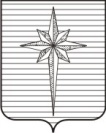 АДМИНИСТРАЦИЯ ЗАТО ЗВЁЗДНЫЙпостановление26.05.2022                                                                                                        № 545О внесении изменений в административный регламент предоставления муниципальной услуги «Выдача градостроительных планов земельных участков», утверждённый постановлением администрации ЗАТО Звёздный от 19.10.2015 № 1553В соответствии с Федеральным законом от 06.10.2003 № 131-ФЗ «Об общих принципах организации местного самоуправления в Российской Федерации», Федеральным законом от 27.07.2010 № 210-ФЗ «Об организации предоставления государственных и муниципальных услуг», Градостроительным кодексом Российской Федерации, пунктом 9 части 1 статьи 43 Устава городского округа ЗАТО Звёздный Пермского края, Порядком разработки и утверждения административных регламентов предоставления муниципальных услуг, утверждённым постановлением администрации ЗАТО Звёздный от 16.12.2021 № 1349, пунктом 2.1 протокола внутреннего аппаратного совещания губернатора Пермского края от 18.04.2022 № 11-аг администрация ЗАТО Звёздный постановляет:1. Внести в административный регламент предоставления муниципальной услуги «Выдача градостроительных планов земельных участков», утверждённый постановлением администрации ЗАТО Звёздный от 19.10.2015 № 1553, следующие изменения:пункт 2.2 изложить в следующей редакции:пункт 2.6 изложить в следующей редакции:пункт 2.7 изложить в следующей редакции:пункт 2.9 изложить в следующей редакции:пункт 3.1.4 изложить в следующей редакции: пункт 3.1.5 изложить в следующей редакции: пункт 3.1.6 изложить в следующей редакции: 2. Отделу по развитию территории администрации ЗАТО Звёздный организовать работу по размещению настоящего постановления в информационно-телекоммуникационной сети Интернет на официальном сайте органов местного самоуправления ЗАТО Звёздный https://zatozvezdny.ru/ в течение 5 рабочих дней после дня официального опубликования настоящего постановления.3. Отделу архитектуры, градостроительства и коммунального хозяйства администрации ЗАТО Звёздный организовать размещение настоящего постановления в федеральной государственной информационной системе «Федеральный реестр государственных и муниципальных услуг (функций)» в течение 3 календарных дней со дня официального опубликования настоящего постановления.4. Опубликовать настоящее постановление установленным порядком   в информационном бюллетене ЗАТО Звёздный «Вестник Звёздного».5. Настоящее постановление вступает в силу после дня его официального опубликования.6. Контроль за исполнением настоящего постановления возложить на первого заместителя главы администрации ЗАТО Звёздный Юдину Т.П.И.о. главы ЗАТО Звёздный – главы администрации ЗАТО Звёздный                                               Т.П. Юдина2.2. Наименование органа, предоставля-ющего муниципаль-ную услугуОрганом, уполномоченным на организацию предоставления муниципальной услуги, является администрация ЗАТО Звёздный (далее – орган, предоставляющий муниципальную услугу), структурное подразделение – отдел архитектуры, градостроительства и коммунального хозяйства администрации ЗАТО Звёздный.Орган, предоставляющий муниципальную услугу, не вправе требовать от Заявителя:представления документов и информации или осуществления действий, представление или осуществление которых не предусмотрено нормативными правовыми актами, регулирующими отношения, возникающие в связи с предоставлением муниципальной услуги;представления документов и информации, которые в соответствии с нормативными правовыми актами Российской Федерации, нормативными правовыми актами субъектов Российской Федерации и муниципальными правовыми актами находятся в распоряжении органов местного самоуправления, предоставляющих муниципальную услугу, иных государственных органов, органов местного самоуправления и (или) подведомственных государственным органам и органам местного самоуправления организаций, участвующих в предоставлении муниципальных услуг, за исключением документов, указанных в части 6 статьи 7 Федерального закона от 27.07.2010 № 210-ФЗ «Об организации предоставления государственных и муниципальных услуг»;осуществления действий, в том числе согласований, необходимых для предоставления муниципальной услуги и связанных с обращением в иные государственные органы, органы местного самоуправления, организации, за исключением получения услуг и получения документов и информации, предоставляемых в результате предоставления услуг, которые являются необходимыми и обязательными для предоставления государственных, муниципальной услуги;представления документов и информации, отсутствие и (или) недостоверность которых не указывались при первоначальном отказе в приёме документов, необходимых для предоставления услуги, либо в отказе предоставления услуги, за исключением случаев, предусмотренных пунктом 4 части 1 статьи 7 Федерального закона № 210-ФЗ2.6. Исчерпыва-ющий перечень документов, необходимых в соответствии с нормативными правовыми актами для предоставления муниципальной услугиЗаявление на выдачу градостроительного плана земельного участка по форме согласно приложению Б к административному регламенту;документ, удостоверяющий личность Заявителя или представителя Заявителя (представляется в случае личного обращения в уполномоченный орган). При обращении посредством ЕПГУ сведения из документа, удостоверяющего личность, проверяются при подтверждении учётной записи в Единой системе идентификации и аутентификации; документ, подтверждающий полномочия представителя Заявителя действовать от имени Заявителя (в случае обращения за предоставлением услуги представителя Заявителя). При обращении посредством ЕПГУ указанный документ, выданный организацией, удостоверяется усиленной квалифицированной электронной подписью правомочного должностного лица организации, а документ, выданный физическим лицом, – усиленной квалифицированной электронной подписью нотариуса;правоустанавливающие документы на земельный участок и (или) здания, строения, сооружения, помещения, расположенные на соответствующем земельном участке (при отсутствии в Едином государственном реестре недвижимости сведений о зарегистрированных правах на объект недвижимости, а также в случаях, если в соответствии с законодательством Российской Федерации права на объекты недвижимости не подлежат регистрации   в Едином государственном реестре недвижимости)2.7. Исчерпыва-ющий перечень оснований для отказа в приёме документов, необходимых для предоставления муниципальной услугиЗаявитель не относится к кругу лиц, имеющих право на предоставление муниципальной услуги;представление неполного комплекта документов, необходимых для предоставления муниципальной услуги;представленные Заявителем документы утратили силу на момент обращения за муниципальной услугой;представленные Заявителем документы содержат подчистки и исправления текста, не заверенные в порядке, установленном законодательством Российской Федерации;документы содержат повреждения, наличие которых не позволяет в полном объёме использовать информацию и сведения, содержащиеся в документах для предоставления муниципальной услуги;в документе, подтверждающем полномочия представителя Заявителя, имеются повреждения, что не позволяет в полном объёме использовать информацию и сведения, прочитать текст и распознать реквизиты документа;неполное или некорректное заполнение полей в форме заявления, в том числе в интерактивной форме заявления на Едином портале;несоблюдение установленных статьёй 11 Федерального закона от 06.04.2011 № 63-ФЗ «Об электронной подписи» условий признания действительности усиленной квалифицированной электронной подписи;подача заявления о предоставлении услуги и документов, необходимых для предоставления услуги, в электронной форме с нарушением установленных требований2.9. Исчерпыва-ющий перечень оснований для отказа в предоставлении муниципальной услугиВ представленных Заявителем документах содержатся недостоверные сведения;несоответствие документов по форме или содержанию требованиям законодательства Российской Федерации;несоответствие информации, которая содержится в документах, представленных Заявителем, сведениям, полученным в результате межведомственного информационного взаимодействия;с заявлением о предоставлении муниципальной услуги обратилось лицо, не являющееся правообладателем земельного участка, за исключением случая, предусмотренного частью 1.1 статьи 57.3 Градостроительного кодекса Российской Федерации;отсутствие утверждённой документации по планировке территории в случае, если в соответствии с Градостроительным кодексом Российской Федерации, иными федеральными законами размещение объекта капитального строительства не допускается при отсутствии такой документации (результат предоставления услуги должен содержать конкретное обстоятельство (ссылка на соответствующую структурную единицу нормативного правового акта), в соответствии с которым разработка проекта планировки территории является обязательной)3.1.4. Продолжи-тельность и (или) максимальный срок выполнения административ-ного действияНе более 1 рабочего дня со дня поступления заявления и документов, необходимых для предоставления муниципальной услуги3.1.5. Критерии принятия решения Наличие (отсутствие) оснований, установленных пунктом 2.7 административного регламента3.1.6. Результат административ-ного действия и порядок передачи результатаРезультатом административной процедуры является регистрация документов Заявителя в установленном порядке или отказ в приёме документов, необходимых для предоставления муниципальной услуги